Rothienorman School Parent Partnership Group (PPG) Chairperson’s Report 2015-2016What we have done for our children’s school and nursery over the past year 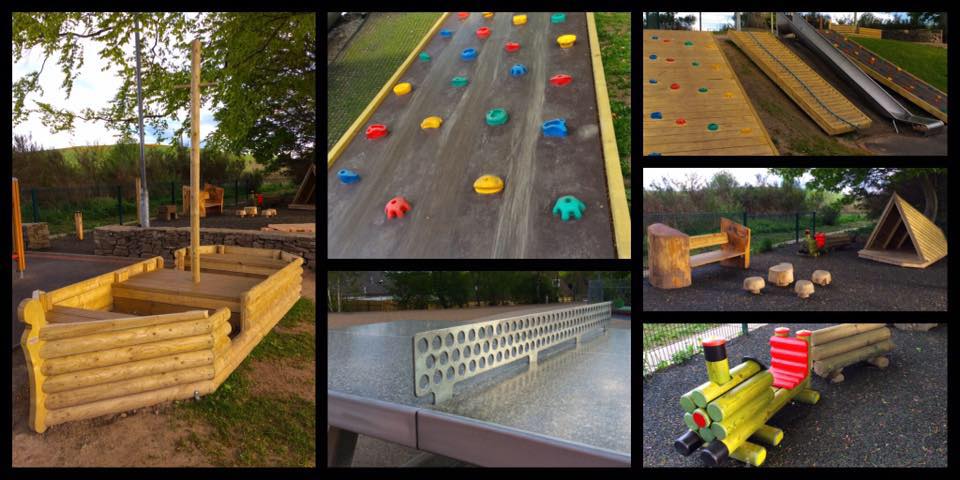 Our Input into School											Our Fundraising ActivitiesSchool Development plan										Football Fun Day		Child safety												Intoxicating Tea Party	Pupil reports/learning logs										Halloween and Valentines Discos	Positive Relationships policy										Christmas Cards			Traffic and road safety issues										Christmas Shopping Event		School uniform suppliers										Christmas Show Raffle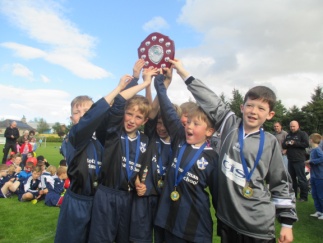 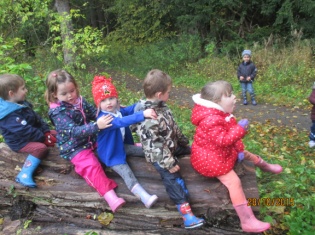 Primary 1 induction 											Tea towels				School activities and trips										Spring Fair				School photographers											Easter Egg Hunt			Open afternoon												Chocoholics Sales			Communication with parents										Easy Fundraising online	Parent Coffee mornings											Asda Green tokens	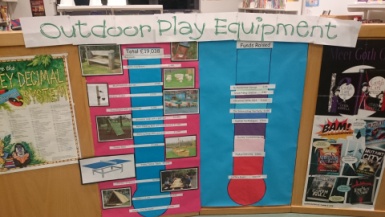 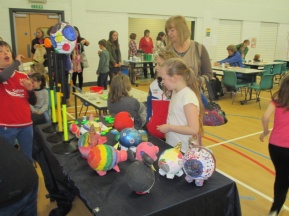 Our Funds Summary 2015/2016 Income:  			  £8543.63Expenses for fundraising:	 £2821.87Net income:			 £5721.76FUNDS SPENT ON PUPIL ACTIVITIES AND EQUIPMENT:  £4886.88A massive thank you to the PPG Committee members, parents and businesses for helping us to raise these funds over the past year.  With all your help, time and input we have been able to provide better experiences for our children at Rothienorman School and nursery.Funds raised this year spent on:Outdoor Play Equipment £4000	Sports Day ice cream and water for all school and nursery children 		School tripsBuses for Primary 4 for swimming lessons		Crackers for Christmas lunches		Bus for outdoor learning to Fyvie for nursery children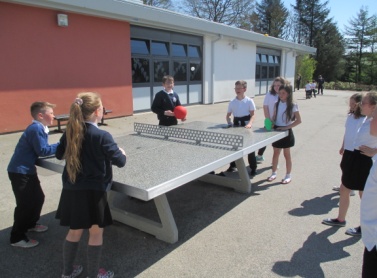 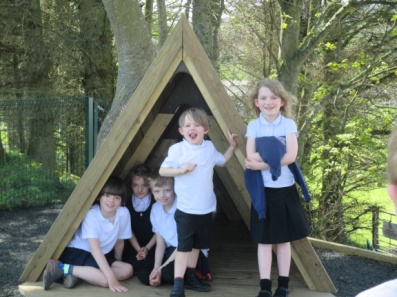 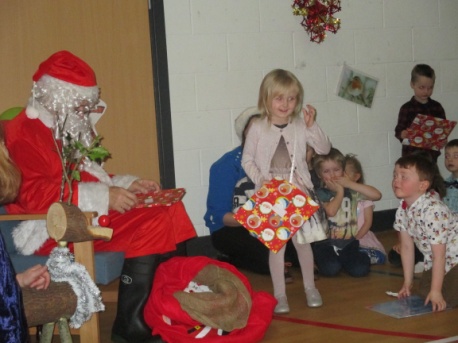 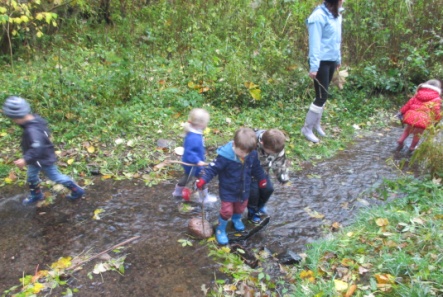 What can WE do next year? What can YOU do for your child’s school and nursery?  Come along to our Annual General Meeting (AGM) on Monday 5th September 7pm School Hall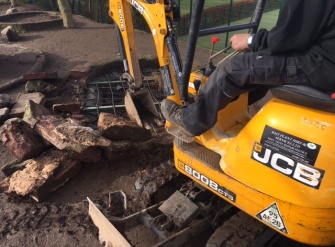 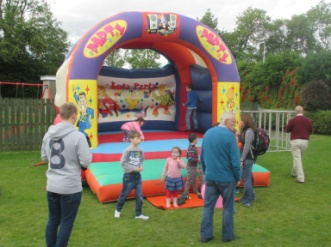 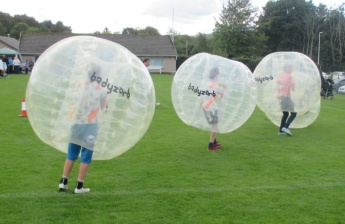 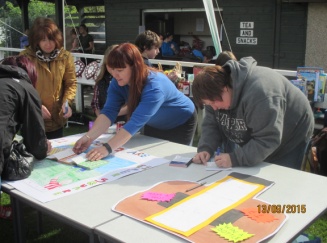 